Stone Age 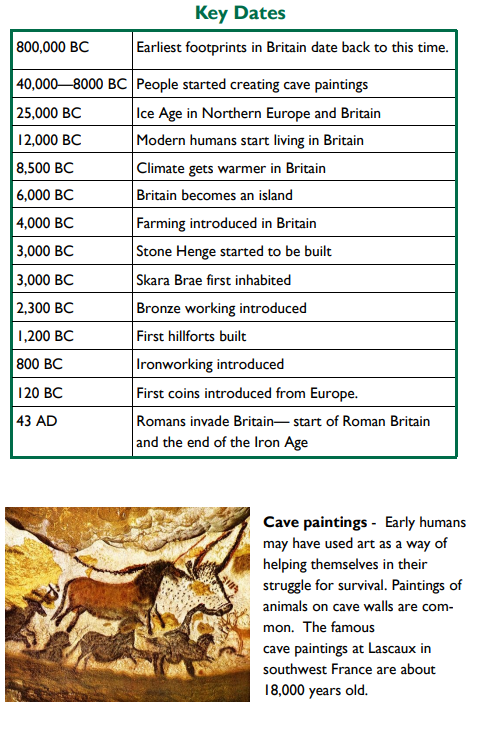 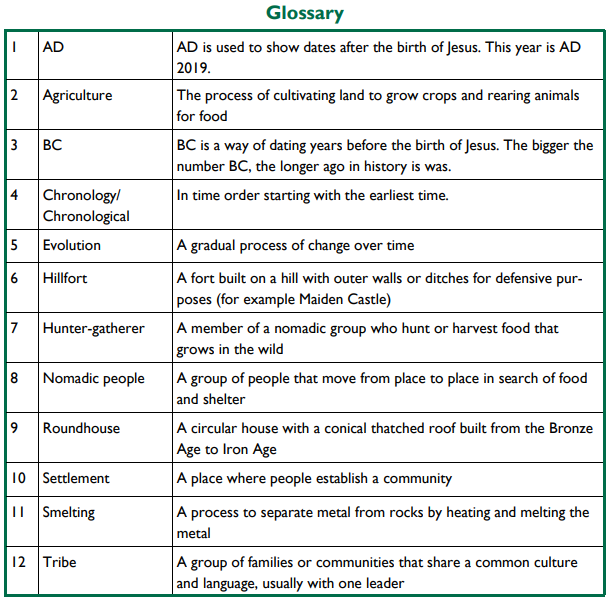 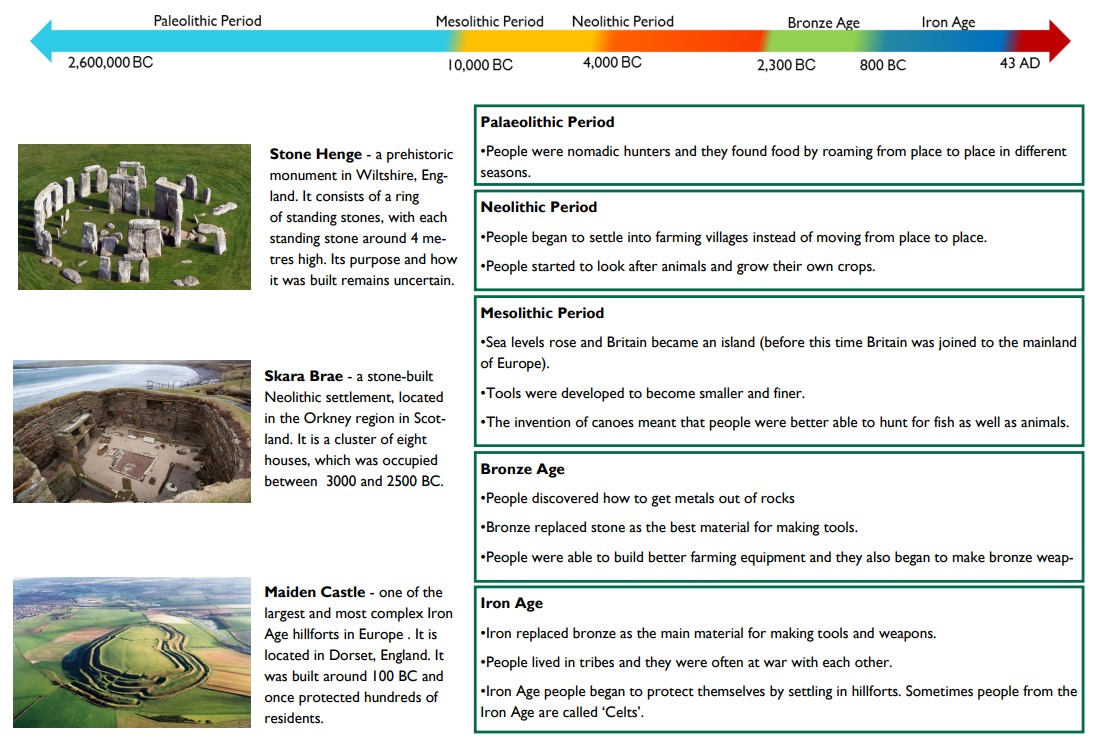 